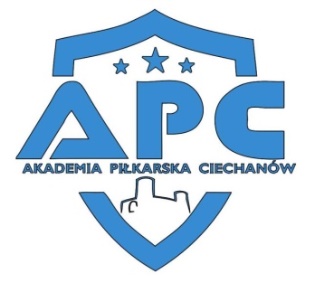 OŚWIADCZENIE RODZICÓW/OPIEKUNÓW PRAWNYCHDane zawodnika:Dane rodzica/opiekuna prawnego:Oświadczam, że moje dziecko nie posiada żadnych znanych mi przeciwwskazań zdrowotnych do udziału w zajęciach treningowych oraz meczach piłkarskich. Wyrażam zgodę na udział mojego dziecka w zajęciach treningowych organizowanych przez Akademię Piłkarską Ciechanów.Wyrażam zgodę na udział mojego dziecka w meczach oraz turniejach z udziałem Akademii Piłkarskiej Ciechanów.Zapoznałem się oraz akceptuję regulamin Akademii Piłkarskiej Ciechanów.Otrzymałem Kodeks Piłkarski.Otrzymałem zgodę na rozpowszechnianie wizerunku. Data:……………………………………Podpis czytelny:…………………. ………………………….IMIĘNAZWISKODATA URODZENIAPESELADRES NAZWA SZKOŁY/PRZEDSZKOLAWZROSTIMIĘNAZWISKONUMER TELEFONUADRES E-MAIL